       Програмні результати навчанняЗастосовувати положення соціологічних теорій та концепцій до дослідження соціальних змін в Україні та світі (РН03).Вміти використовувати інформаційно-комунікаційні технології у процесі пошуку, збору та аналізу соціологічної інформації (РН07). Теми що розглядаютьсяТема 1.   СОЦІОЛОГІЯ НЕРІВНОСТІ ЯК ГАЛУЗЬ СОЦІОЛОГІЇ       Розвиток теоретичних уявлень про соціальну нерівність в класичних соціологічних концепціях класової диференціації. Визначення змісту поняття «соціальна нерівність» як категорії сучасної соціологічної теорії. Стратифікаційний вимір концептуалізації соціальної нерівності в контексті структурної диференціації соціальних систем.  Типологічні моделі соціальних нерівностей в сучасній теоретичній соціології.	Стратифікаційні теорії соціальної нерівності.	Елітарні теорії соціальної нерівності. Науково-обґрунтовані теорії соціальної нерівності:  функціоналізму; конфлікту; соціальної мобільності.   Тема 2.    СУТНІСТЬ НЕРІВНОСТІ ТА ОСОБЛИВОСТІ ЇЇ ПРОЯВУ В УКРАЇНІ.  Соціально-економічна природа нерівності крізь призму впливу політики. Інституціоналізовані нерівності і нерівності-фактичності.Соціальна нерівність та справедливість.  Рівність та справедливість у сучасних економічних теоріях. Вибір оптимальної моделі взаємодії між рівністю та справедливістю. Моделі добробуту й компроміс між рівністю та  справедливістю. Соціальна нерівність як перешкода соціальній згуртованості.   Дискримінація та соціальне виключення як крайні прояви нерівності. Територіальні диспропорції соціального розвитку та деградація територій   Особливості формування та основні прояви нерівності в Україні.    Соціальні наслідки існування надмірної та економічно необґрунтованої нерівності  Нові нерівності актуальні для України.	Тема 3.  ХАРАКТЕРИСТИКА СКЛАДОВИХ ЕКОНОМІЧНОЇ НЕРІВНОСТІ       Характеристика основних структурних елементів загального доходу домогосподарств України: оплата праці, доходи від підприємницької та індивідуальної діяльності, доходи від власності, пенсії, пільги та субсидії, грошова допомога від родичів та знайомих, інші надходження.      Характеристика основних структурних елементів витрат населення: харчування, непродовольчі товари, послуги, інші витрати.  Забезпеченість населення України рухомим і нерухомим майном. Розподіл  населення України за типом власності на житло: приватне, державне, відомче і наймане. Землезабезпеченість населення України.  Специфіка житлових умов та рівня комфортності житла українців.  Особливості доступу до послуг соціальної сфери та соціального захисту для людей різного віку, статі та місця проживання.      Нерівні можливості доступу до системи державної соціальної допомоги.      Нерівні можливості сільських жителів.  Проблеми людей з інвалідністю. Проблеми соціального захисту трудових мігрантів. Нерівність окремих національних меншин.  Нерівні можливості громадян без визначеного місця проживання.  Нерівність доступа  до ринку праці та продуктивної зайнятості. Особливості доступності фінансово-економічних ресурсів для різних верств населення.Тема 4. ОСНОВНІ ПРОЯВИ НЕРІВНОСТІ В УКРАЇНІ   Нерівності у рівнях матеріального забезпечення за соціально-економічним статусом.  Відмінності між домогосподарствами країни за рівнем матеріального добробуту, рівнем освіти та ін.  Проблеми можливості підтримання соціальних зв’язків, що формуються: • у сімейній сфері і пов’язані зі спільним задоволенням базових життєвих потреб, вихованням дітей, підтримкою літніх членів родини;• соціальних зв’язківа з приводу реалізації цивільних прав громадянина;• соціальних зв’язків у трудовій сфері, пов’язані з реалізацією трудового потенціалу особистості, формуванням трудових доходів, участю в прийнятті управлінських рішень на рівні трудового колективу;• соціальних зв’язків з приводу формування освітньо-професійного потенціалу особистості;• соціальних зв’язків, що забезпечують задоволення духовних потреб.     Нерівність за доходами різних вікових груп.     Політичні повноваження та сфера прийняття рішень: гендерні дисбаланси. Гендерна нерівність на ринку праці: доступ до гідної зайнятості та оплати праці.      Соціальні нерівності в сфері довкілля й розподіл ризиків стосовно здоров’я. Нерівності щодо екологічних ризиків, пов'язані з рівнями доходу і освіти та іншими показниками СЕС. 	Скорочення нерівностей та боротьба за забезпечення здорових умов навколишнього середовища для всіх.       Особливості вимірювання соціально-економічної нерівності за рівнем освіти.       Систематизація об’єктивних причин появи нерівності за професіями та сферами діяльності.      Нерівність у стандартах життя населення різних типів населених пунктів. Регіональна диференціація рівня життя населення.	 Тема 5.  ІНФОРМАЦІЙНЕ ЗАБЕЗПЕЧЕННЯ ДОСЛІДЖЕНЬ НЕРІВНОСТІ        Проблеми вимірювання нерівності в міжнародному та національному рівнях.       Показники, що використовуються для характеристики нерівності та їх властивості.       Підходи до вимірювання нерівності: узгодженість масштабів, незалежність від чисельності населення, наявність стійкого взаємозв’язку між нерівністю в усьому суспільстві та його складових частинах.       Характеристика джерел  інформації для оцінки нерівності на мікрорівні : вибіркові обстеження домогосподарств (населення),  переписи населення, адміністративні дані, насамперед, реєстри, а також норми, встановлені у законодавчих та нормативно- правових актах.       Релевантність, надійність (точність, своєчасність та пунктуальність, доступність та ясність, порівнянність та узгодженість  як основні сучасні виміри якості даних по нерівності.      Моделювання коефіцієнта Джині.  Моделювання Індексу  середньологарифмічного відхилення Тейла Е(0).  Крива Лоуренца, індекси Джині та Аткінсона.     Основні джерела інформації для вимірювання бідності в Україні.Тема 6. БАГАТОВИМІРНИЙ АНАЛІЗ НЕРІВНОСТІ     Основні стратифікаційні підходи. Стратифікація українського суспільства.Внесок окремих складових у загальну нерівність за доходами.   Економічна нерівність та соціальна стратифікація.      Справедливість як компроміс між рівністю та економічною ефективністю.Перша теорема добробуту.  Друга теорема добробуту.Використання коефіцієнта Джині для виміру нерівності за доходами.  Використання коефіцієнтів узагальненої ентропії Тейла для виміру нерівності всередині підгруп населення та між підгрупами. Функції соціального добробуту та індекси нерівності.       Справедливість та податкові реформи       Оцінка впливу міжбюджетних трансфертів на формування нерівності. Тема 7.     НАПРЯМИ ВПЛИВУ НА НЕРІВНІСТЬ      Вплив на нерівність через політику доходів. Політика оплати праці Напрями впливу на нерівність через політику ринку праці.      Активні програми як інструмент впливу на ринок праці.  Професійне навчання та перенавчання: шляхи удосконалення.     Державні соціальні гарантії та система соціальної підтримки. Шляхи вдосконалення системи соціальної підтримки населення.  Підвищення якості та доступності послуг соціальної сфери.      Політика у сфері освіти. Розвиток сфери освіти як запорука  позитивного впливу на нерівність.      Політика в сфері охорони здоров’я. Наслідки впливу нерівності доходів на здоров’я.      Основні напрями  подолання нерівності в Україні через розвиток громадянського суспільства.      Вплив на нерівність через регіональну політику та розвиток місцевого самоврядування	 МЕТОДИ НАВЧАННЯ Під час проведення лекційних занять з навчальної дисципліни передбачено застосування таких методів навчання: пояснювально-ілюстративний метод (демонстрація на екрані слайдів презентацій, візуалізації навчального матеріалу ); метод проблемного викладення; частково-пошуковий, або евристичний метод (лекції за окремими темами викладаються в проблемний формі)Під час проведення семінарських занять застосовується: репродуктивний метод (засвоєння базових понять курсу); частково-пошуковий, або евристичний метод (під час підготовки індивідуальних проектів); дослідницький метод (студенти самостійно вивчають літературу, джерела, ведуть дослідження, виміри та виконують інші пошукові дії для створення презентації на задану тему). Семінарські заняття можуть бути побудовані у формі дискусії.       Лекції – викладення теоретичного матеріалу лектором згідно навчальної програми і розподілу годин поміж темами. Використовуються різні інтерактивні форми активізації аудиторії та відеопрезентації вербальної інформації. Лектор має власний конспект, що відображає основний зміст теми, студенти занотовують нову інформацію у власні конспекти.Практичні заняття – проводяться у формі семінарських занять. Для семінарських занять студенти опрацьовують лекційний матеріал, готують виступи з використанням навчальної і наукової літератури, виступають з презентаціями. Лектор оцінює активність студентів впродовж семінару за прийнятою шкалою оцінок в балах. Під час семінарського заняття обов’язково за кожною темою оцінюються рівень знань студентів за допомогою тестових завдань   за темою.   Семінарські заняття можуть бути побудовані у формі ділової гри або дискусії.Написання реферату – вид самостійної роботи, що виконується студентом поза аудиторними годинами. Студент вільно обирає тематику з числа тем, які пропонуються планами семінарських занять, або узгоджує з викладачем ініціативну тематику. Наступним кроком студент здійснює бібліографічний пошук, використовуючи бібліотечні фонди або інтернет-ресурси. Також складає план реферату або ставить питання, на які треба отримати аргументовану відповідь. Опанувавши джерела за темою (не менше трьох), студент реферує зміст наукових джерел таким чином, аби розкрити зміст питань або дати відповідь на поставлені питання. Обсяг реферату – до 10 стандартних сторінок, набраних на комп’ютері або написаних власноруч. Реферат оформлюється згідно існуючому в університеті стандарту. Реферат зачитується або його основний зміст доповідається у вільній формі на семінарському занятті, і студент отримує оцінку від викладача.Індивідуальне завдання – вид самостійної роботи поза аудиторними годинами, коли студент, використовуючи лекційний матеріал та додаткові джерела знань, розробляє тему, практичного спрямування. Це може бути написання есе, розробка певної методики, створення програми соціологічного дослідження або розробка інструментарію.МЕТОДИ КОНТРОЛЮ1.   Підсумковий   контроль проводиться   шляхом накопичення балів за поточним контролем по темам семінарів (максимум 10 балів), написання реферату (максимум 20 балів) та здачі іспиту в усній та письмовій формі (максимум) 30 балів).Іспит – письмова або усна відповідь на питання, що містяться в екзаменаційному білеті. Питання екзаменаційних білетів можуть доводитися до студентів заздалегідь. Екзаменаційні білети готує лектор, вони затверджуються на засіданні кафедри і підписуються завідувачем кафедри. Екзаменатора призначає завідувач кафедри. Він має оцінити якість відповіді студента за прийнятою шкалою академічних оцінок.Соціологія соціальної нерівності як галузь соціології: загальна характеристика. Соціальна нерівність: теоретико-методологічні підходи.Стратифікаційні теорії соціальної нерівності Елітарні теорії соціальної нерівності Науково-обґрунтовані теорії соціальної нерівності:  функціоналізму; конфлікту; соціальної мобільності.  Соціально-економічна природа нерівності крізь призму впливу політики Соціальна нерівність та справедливість Особливості формування та основні прояви нерівності в Україні Соціальні наслідки існування надмірної та економічно необґрунтованої нерівності Соціальна нерівність як перешкода соціальній згуртованості Дискримінація та соціальне виключення як крайні прояви нерівності Територіальні диспропорції соціального розвитку та деградаціяДоходи та споживчі характеристики населення Забезпеченість майном та доступ до ресурсів Житлові умови та комфортність житла Доступ до послуг соціальної сфери та соціального захисту Доступ до ринку праці та продуктивна зайнятість Доступність фінансово-економічних ресурсів для різних верств населення Розподіл за соціально-економічним статусом Можливість підтримання соціальних зв’язків Вікова та міжпоколінна нерівність Вікова нерівність Міжпоколінна нерівність Нерівність за гендерною ознакою Самооцінка здоров’я у розрізі різних соціальних груп Доступ до безпечного екологічного середовища в контексті здоров’я населення Специфіка прояву нерівності в освіті Нерівність за професією та сферою діяльності Поселенська нерівність Регіональна диференціація рівня життя населення Нерівність в Україні: масштаби та можливості впливуДжерела інформації та їх якість Якість інформаційного забезпечення Моделювання нерівності населення Внесок окремих складових у загальну нерівність за доходами Економічна нерівність та соціальна стратифікація Оцінка впливу міжбюджетних трансфертів на формування нерівності Вплив на нерівність через політику доходів Політика оплати праці Державні соціальні гарантії та система соціальної підтримки Напрями впливу на нерівність через політику ринку праці Активні програми як інструмент впливу на ринок праці Професійне навчання та перенавчання: шляхи удосконалення Підвищення якості та доступності послуг соціальної сфери Політика у сфері освіти Політика охорони здоров’я Розвиток громадянського суспільства та соціальний діалог Вплив на нерівність через регіональну політику та розвиток місцевого самоврядування Легітимна і нелегітимна соціальна нерівність.Перерозподіл власності як чинник поглиблення соціальної нерівності в Україні.Основні форми соціальної нерівності в сучасному українському суспільстві.2. Поточний контроль  проводиться за результатами роботи студентів на семінарських заняттях, методом оцінювання виступів студентів, відповідей на питання поставлені викладачем, оцінювання внеску окремих студентів у групову роботу, наприклад, активність в діловій грі, а також    шляхом оцінювання рефератів, індивідуальних завдань. Індивідуальні завдання, реферати, есе – оцінюються викладачем або за результатами доповіді на практичному занятті або окремо за наданим текстом.РОЗПОДІЛ БАЛІВ, ЯКІ ОТРИМУЮТЬ СТУДЕНТИ, ТА ШКАЛА ОЦІНЮВАННЯ ЗНАНЬ ТА УМІНЬ (НАЦІОНАЛЬНА ТА ECTS)Таблиця 1. Розподіл балів для оцінювання   успішності студентаТаблиця 2. Шкала оцінювання знань та умінь: національна та ЄКТСНАВЧАЛЬНО-МЕТОДИЧНЕ ЗАБЕЗПЕЧЕННЯ 
НАВЧАЛЬНОЇ ДИСЦИПЛІНИсилабусробоча  програма навчальної дисципліниплани семінарських занятьекзаменаційні питаннябібліотечний фонд університету і кафедриелектронні версії навчальної і наукової літературисайт кафедри: http://web.kpi.kharkov.ua/sp/054-sotsiologiya-bakalavr-2/Базова літератураДопоміжна літератураСтруктурно-логічна схема вивчення навчальної дисципліниПровідний лектор:  доц. Шанідзе Н.О.		__________________(посада, звання, ПІБ)				(підпис)СОЦІОЛОГІЯ СОЦІАЛЬНОЇ НЕРІВНОСТІ СИЛАБУССОЦІОЛОГІЯ СОЦІАЛЬНОЇ НЕРІВНОСТІ СИЛАБУССОЦІОЛОГІЯ СОЦІАЛЬНОЇ НЕРІВНОСТІ СИЛАБУССОЦІОЛОГІЯ СОЦІАЛЬНОЇ НЕРІВНОСТІ СИЛАБУССОЦІОЛОГІЯ СОЦІАЛЬНОЇ НЕРІВНОСТІ СИЛАБУССОЦІОЛОГІЯ СОЦІАЛЬНОЇ НЕРІВНОСТІ СИЛАБУССОЦІОЛОГІЯ СОЦІАЛЬНОЇ НЕРІВНОСТІ СИЛАБУССОЦІОЛОГІЯ СОЦІАЛЬНОЇ НЕРІВНОСТІ СИЛАБУССОЦІОЛОГІЯ СОЦІАЛЬНОЇ НЕРІВНОСТІ СИЛАБУССОЦІОЛОГІЯ СОЦІАЛЬНОЇ НЕРІВНОСТІ СИЛАБУССОЦІОЛОГІЯ СОЦІАЛЬНОЇ НЕРІВНОСТІ СИЛАБУССОЦІОЛОГІЯ СОЦІАЛЬНОЇ НЕРІВНОСТІ СИЛАБУССОЦІОЛОГІЯ СОЦІАЛЬНОЇ НЕРІВНОСТІ СИЛАБУСШифр і назва спеціальностіШифр і назва спеціальностіШифр і назва спеціальності054 – Соціологія054 – Соціологія054 – СоціологіяІнститут / факультетІнститут / факультетІнститут / факультетФакультет соціально-гуманітарних технологійФакультет соціально-гуманітарних технологійФакультет соціально-гуманітарних технологійФакультет соціально-гуманітарних технологійНазва програмиНазва програмиНазва програмиСоціологія управлінняСоціологія управлінняСоціологія управлінняКафедраКафедраКафедраСоціології і публічного управлінняСоціології і публічного управлінняСоціології і публічного управлінняСоціології і публічного управлінняТип програмиТип програмиТип програмиОсвітньо-професійнаОсвітньо-професійнаОсвітньо-професійнаМова навчанняМова навчанняМова навчанняУкраїнська Українська Українська Українська ВикладачВикладачВикладачВикладачВикладачВикладачВикладачВикладачВикладачВикладачВикладачВикладачВикладач  Шанідзе Надія Олександрівна,   Шанідзе Надія Олександрівна,   Шанідзе Надія Олександрівна,   Шанідзе Надія Олександрівна,   Шанідзе Надія Олександрівна,   Шанідзе Надія Олександрівна,   Шанідзе Надія Олександрівна, nashanidze@ukr.netnashanidze@ukr.netnashanidze@ukr.netnashanidze@ukr.netnashanidze@ukr.netnashanidze@ukr.net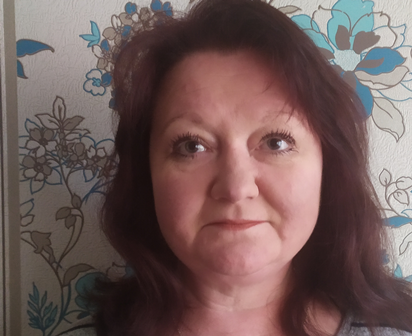  Кандидат соціологічних наук, доцент кафедри соціології і публічного управління. Авторка понад 50 наукових і навчально-методичних публікацій. Провідна лекторка з курсів «Соціологія управління», «Соціологія постмодерну», «Соціологія конфлікту», «Соціологія особистості та девіантної поведінки» Кандидат соціологічних наук, доцент кафедри соціології і публічного управління. Авторка понад 50 наукових і навчально-методичних публікацій. Провідна лекторка з курсів «Соціологія управління», «Соціологія постмодерну», «Соціологія конфлікту», «Соціологія особистості та девіантної поведінки» Кандидат соціологічних наук, доцент кафедри соціології і публічного управління. Авторка понад 50 наукових і навчально-методичних публікацій. Провідна лекторка з курсів «Соціологія управління», «Соціологія постмодерну», «Соціологія конфлікту», «Соціологія особистості та девіантної поведінки» Кандидат соціологічних наук, доцент кафедри соціології і публічного управління. Авторка понад 50 наукових і навчально-методичних публікацій. Провідна лекторка з курсів «Соціологія управління», «Соціологія постмодерну», «Соціологія конфлікту», «Соціологія особистості та девіантної поведінки» Кандидат соціологічних наук, доцент кафедри соціології і публічного управління. Авторка понад 50 наукових і навчально-методичних публікацій. Провідна лекторка з курсів «Соціологія управління», «Соціологія постмодерну», «Соціологія конфлікту», «Соціологія особистості та девіантної поведінки» Кандидат соціологічних наук, доцент кафедри соціології і публічного управління. Авторка понад 50 наукових і навчально-методичних публікацій. Провідна лекторка з курсів «Соціологія управління», «Соціологія постмодерну», «Соціологія конфлікту», «Соціологія особистості та девіантної поведінки» Кандидат соціологічних наук, доцент кафедри соціології і публічного управління. Авторка понад 50 наукових і навчально-методичних публікацій. Провідна лекторка з курсів «Соціологія управління», «Соціологія постмодерну», «Соціологія конфлікту», «Соціологія особистості та девіантної поведінки» Кандидат соціологічних наук, доцент кафедри соціології і публічного управління. Авторка понад 50 наукових і навчально-методичних публікацій. Провідна лекторка з курсів «Соціологія управління», «Соціологія постмодерну», «Соціологія конфлікту», «Соціологія особистості та девіантної поведінки» Кандидат соціологічних наук, доцент кафедри соціології і публічного управління. Авторка понад 50 наукових і навчально-методичних публікацій. Провідна лекторка з курсів «Соціологія управління», «Соціологія постмодерну», «Соціологія конфлікту», «Соціологія особистості та девіантної поведінки» Кандидат соціологічних наук, доцент кафедри соціології і публічного управління. Авторка понад 50 наукових і навчально-методичних публікацій. Провідна лекторка з курсів «Соціологія управління», «Соціологія постмодерну», «Соціологія конфлікту», «Соціологія особистості та девіантної поведінки» Кандидат соціологічних наук, доцент кафедри соціології і публічного управління. Авторка понад 50 наукових і навчально-методичних публікацій. Провідна лекторка з курсів «Соціологія управління», «Соціологія постмодерну», «Соціологія конфлікту», «Соціологія особистості та девіантної поведінки»Загальна інформація про курсЗагальна інформація про курсЗагальна інформація про курсЗагальна інформація про курсЗагальна інформація про курсЗагальна інформація про курсЗагальна інформація про курсЗагальна інформація про курсЗагальна інформація про курсЗагальна інформація про курсЗагальна інформація про курсЗагальна інформація про курсЗагальна інформація про курсАнотаціяАнотація Запропонований курс дає змогу студентам глибоко вникнути в сутність соціально-економічної  природи нерівності, сфер її прояву, та закономірностей  розвитку і функціонування як на рівні реального суспільного буття і загальної   свідомості так і на рівні конкретних соціальних інститутів (держава, приватна власність, освіта та ін).  Запропонований курс дає змогу студентам глибоко вникнути в сутність соціально-економічної  природи нерівності, сфер її прояву, та закономірностей  розвитку і функціонування як на рівні реального суспільного буття і загальної   свідомості так і на рівні конкретних соціальних інститутів (держава, приватна власність, освіта та ін).  Запропонований курс дає змогу студентам глибоко вникнути в сутність соціально-економічної  природи нерівності, сфер її прояву, та закономірностей  розвитку і функціонування як на рівні реального суспільного буття і загальної   свідомості так і на рівні конкретних соціальних інститутів (держава, приватна власність, освіта та ін).  Запропонований курс дає змогу студентам глибоко вникнути в сутність соціально-економічної  природи нерівності, сфер її прояву, та закономірностей  розвитку і функціонування як на рівні реального суспільного буття і загальної   свідомості так і на рівні конкретних соціальних інститутів (держава, приватна власність, освіта та ін).  Запропонований курс дає змогу студентам глибоко вникнути в сутність соціально-економічної  природи нерівності, сфер її прояву, та закономірностей  розвитку і функціонування як на рівні реального суспільного буття і загальної   свідомості так і на рівні конкретних соціальних інститутів (держава, приватна власність, освіта та ін).  Запропонований курс дає змогу студентам глибоко вникнути в сутність соціально-економічної  природи нерівності, сфер її прояву, та закономірностей  розвитку і функціонування як на рівні реального суспільного буття і загальної   свідомості так і на рівні конкретних соціальних інститутів (держава, приватна власність, освіта та ін).  Запропонований курс дає змогу студентам глибоко вникнути в сутність соціально-економічної  природи нерівності, сфер її прояву, та закономірностей  розвитку і функціонування як на рівні реального суспільного буття і загальної   свідомості так і на рівні конкретних соціальних інститутів (держава, приватна власність, освіта та ін).  Запропонований курс дає змогу студентам глибоко вникнути в сутність соціально-економічної  природи нерівності, сфер її прояву, та закономірностей  розвитку і функціонування як на рівні реального суспільного буття і загальної   свідомості так і на рівні конкретних соціальних інститутів (держава, приватна власність, освіта та ін).  Запропонований курс дає змогу студентам глибоко вникнути в сутність соціально-економічної  природи нерівності, сфер її прояву, та закономірностей  розвитку і функціонування як на рівні реального суспільного буття і загальної   свідомості так і на рівні конкретних соціальних інститутів (держава, приватна власність, освіта та ін).  Запропонований курс дає змогу студентам глибоко вникнути в сутність соціально-економічної  природи нерівності, сфер її прояву, та закономірностей  розвитку і функціонування як на рівні реального суспільного буття і загальної   свідомості так і на рівні конкретних соціальних інститутів (держава, приватна власність, освіта та ін).  Запропонований курс дає змогу студентам глибоко вникнути в сутність соціально-економічної  природи нерівності, сфер її прояву, та закономірностей  розвитку і функціонування як на рівні реального суспільного буття і загальної   свідомості так і на рівні конкретних соціальних інститутів (держава, приватна власність, освіта та ін). Цілі курсуЦілі курсу   Сформувати у студентів професійні компетентності, які дозволять їм застосовувати соціологічний підхід до аналізу соціальної нерівності, виділити її причини і наслідки, ознайомитися з основними проявами нерівності в Україні     Сформувати у студентів професійні компетентності, які дозволять їм застосовувати соціологічний підхід до аналізу соціальної нерівності, виділити її причини і наслідки, ознайомитися з основними проявами нерівності в Україні     Сформувати у студентів професійні компетентності, які дозволять їм застосовувати соціологічний підхід до аналізу соціальної нерівності, виділити її причини і наслідки, ознайомитися з основними проявами нерівності в Україні     Сформувати у студентів професійні компетентності, які дозволять їм застосовувати соціологічний підхід до аналізу соціальної нерівності, виділити її причини і наслідки, ознайомитися з основними проявами нерівності в Україні     Сформувати у студентів професійні компетентності, які дозволять їм застосовувати соціологічний підхід до аналізу соціальної нерівності, виділити її причини і наслідки, ознайомитися з основними проявами нерівності в Україні     Сформувати у студентів професійні компетентності, які дозволять їм застосовувати соціологічний підхід до аналізу соціальної нерівності, виділити її причини і наслідки, ознайомитися з основними проявами нерівності в Україні     Сформувати у студентів професійні компетентності, які дозволять їм застосовувати соціологічний підхід до аналізу соціальної нерівності, виділити її причини і наслідки, ознайомитися з основними проявами нерівності в Україні     Сформувати у студентів професійні компетентності, які дозволять їм застосовувати соціологічний підхід до аналізу соціальної нерівності, виділити її причини і наслідки, ознайомитися з основними проявами нерівності в Україні     Сформувати у студентів професійні компетентності, які дозволять їм застосовувати соціологічний підхід до аналізу соціальної нерівності, виділити її причини і наслідки, ознайомитися з основними проявами нерівності в Україні     Сформувати у студентів професійні компетентності, які дозволять їм застосовувати соціологічний підхід до аналізу соціальної нерівності, виділити її причини і наслідки, ознайомитися з основними проявами нерівності в Україні     Сформувати у студентів професійні компетентності, які дозволять їм застосовувати соціологічний підхід до аналізу соціальної нерівності, виділити її причини і наслідки, ознайомитися з основними проявами нерівності в Україні  Формат Формат Лекції, практичні заняття, консультації.. Підсумковий контроль –  іспит. Лекції, практичні заняття, консультації.. Підсумковий контроль –  іспит. Лекції, практичні заняття, консультації.. Підсумковий контроль –  іспит. Лекції, практичні заняття, консультації.. Підсумковий контроль –  іспит. Лекції, практичні заняття, консультації.. Підсумковий контроль –  іспит. Лекції, практичні заняття, консультації.. Підсумковий контроль –  іспит. Лекції, практичні заняття, консультації.. Підсумковий контроль –  іспит. Лекції, практичні заняття, консультації.. Підсумковий контроль –  іспит. Лекції, практичні заняття, консультації.. Підсумковий контроль –  іспит. Лекції, практичні заняття, консультації.. Підсумковий контроль –  іспит. Лекції, практичні заняття, консультації.. Підсумковий контроль –  іспит. СеместрСеместр88888888888Обсяг (кредити) / Тип курсу120/4вибірковий120/4вибірковий120/4вибірковийЛекції (години)202020Практичні заняття (години)Практичні заняття (години)20Самостійна робота (години)80Програмні компетентностіПрограмні компетентності Здатність аналізувати соціальні зміни, що відбуваються в Україні та світі в цілому. (СК03).Здатність збирати, аналізувати та узагальнювати соціальну інформацію з використанням соціологічних методів (СК04). Здатність аналізувати та систематизувати одержані результати, формулювати аргументовані висновки та рекомендації (СК06).  Здатність аналізувати соціальні зміни, що відбуваються в Україні та світі в цілому. (СК03).Здатність збирати, аналізувати та узагальнювати соціальну інформацію з використанням соціологічних методів (СК04). Здатність аналізувати та систематизувати одержані результати, формулювати аргументовані висновки та рекомендації (СК06).  Здатність аналізувати соціальні зміни, що відбуваються в Україні та світі в цілому. (СК03).Здатність збирати, аналізувати та узагальнювати соціальну інформацію з використанням соціологічних методів (СК04). Здатність аналізувати та систематизувати одержані результати, формулювати аргументовані висновки та рекомендації (СК06).  Здатність аналізувати соціальні зміни, що відбуваються в Україні та світі в цілому. (СК03).Здатність збирати, аналізувати та узагальнювати соціальну інформацію з використанням соціологічних методів (СК04). Здатність аналізувати та систематизувати одержані результати, формулювати аргументовані висновки та рекомендації (СК06).  Здатність аналізувати соціальні зміни, що відбуваються в Україні та світі в цілому. (СК03).Здатність збирати, аналізувати та узагальнювати соціальну інформацію з використанням соціологічних методів (СК04). Здатність аналізувати та систематизувати одержані результати, формулювати аргументовані висновки та рекомендації (СК06).  Здатність аналізувати соціальні зміни, що відбуваються в Україні та світі в цілому. (СК03).Здатність збирати, аналізувати та узагальнювати соціальну інформацію з використанням соціологічних методів (СК04). Здатність аналізувати та систематизувати одержані результати, формулювати аргументовані висновки та рекомендації (СК06).  Здатність аналізувати соціальні зміни, що відбуваються в Україні та світі в цілому. (СК03).Здатність збирати, аналізувати та узагальнювати соціальну інформацію з використанням соціологічних методів (СК04). Здатність аналізувати та систематизувати одержані результати, формулювати аргументовані висновки та рекомендації (СК06).  Здатність аналізувати соціальні зміни, що відбуваються в Україні та світі в цілому. (СК03).Здатність збирати, аналізувати та узагальнювати соціальну інформацію з використанням соціологічних методів (СК04). Здатність аналізувати та систематизувати одержані результати, формулювати аргументовані висновки та рекомендації (СК06).  Здатність аналізувати соціальні зміни, що відбуваються в Україні та світі в цілому. (СК03).Здатність збирати, аналізувати та узагальнювати соціальну інформацію з використанням соціологічних методів (СК04). Здатність аналізувати та систематизувати одержані результати, формулювати аргументовані висновки та рекомендації (СК06).  Здатність аналізувати соціальні зміни, що відбуваються в Україні та світі в цілому. (СК03).Здатність збирати, аналізувати та узагальнювати соціальну інформацію з використанням соціологічних методів (СК04). Здатність аналізувати та систематизувати одержані результати, формулювати аргументовані висновки та рекомендації (СК06).  Здатність аналізувати соціальні зміни, що відбуваються в Україні та світі в цілому. (СК03).Здатність збирати, аналізувати та узагальнювати соціальну інформацію з використанням соціологічних методів (СК04). Здатність аналізувати та систематизувати одержані результати, формулювати аргументовані висновки та рекомендації (СК06). Поточнийконтроль Реферат ІспитСума502030 100РейтинговаОцінка, балиОцінка ЕСТS та її визначенняНаціональна  оцінкаКритерії оцінюванняКритерії оцінюванняРейтинговаОцінка, балиОцінка ЕСТS та її визначенняНаціональна  оцінкапозитивнінегативні1234590-100АВідмінно- Глибоке знання навчального матеріалу модуля, що містяться в основних і додаткових літературних джерелах;- вміння аналізувати явища, які вивчаються, в їхньому взаємозв’язку і розвитку;- вміння проводити теоретичні розрахунки;- відповіді на запитання чіткі, лаконічні, логічно послідовні;- вміння  вирішувати складні практичні задачі.Відповіді на запитання можуть  містити незначні неточності                82-89ВДобре- Глибокий рівень знань в обсязі обов’язкового матеріалу, що передбачений модулем;- вміння давати аргументовані відповіді на запитання і проводити теоретичні розрахунки;- вміння вирішувати складні практичні задачі.Відповіді на запитання містять певні неточності;75-81СДобре- Міцні знання матеріалу, що вивчається, та його практичного застосування;- вміння давати аргументовані відповіді на запитання і проводити теоретичні розрахунки;- вміння вирішувати практичні задачі.- невміння використовувати теоретичні знання для вирішення складних практичних задач.64-74DДЗадовільно- Знання основних фундаментальних положень матеріалу, що вивчається, та їх практичного застосування;- вміння вирішувати прості практичні задачі.Невміння давати аргументовані відповіді на запитання;- невміння аналізувати викладений матеріал і виконувати розрахунки;- невміння вирішувати складні практичні задачі. 60-63  ЕЗадовільно- Знання основних фундаментальних положень матеріалу модуля,- вміння вирішувати найпростіші практичні задачі.Незнання окремих (непринципових) питань з матеріалу модуля;- невміння послідовно і аргументовано висловлювати думку;- невміння застосовувати теоретичні положення при розв’язанні практичних задач35-59FХ(потрібне додаткове вивчення)НезадовільноДодаткове вивчення матеріалу модуля може бути виконане в терміни, що передбачені навчальним планом.Незнання основних фундаментальних положень навчального матеріалу модуля;- істотні помилки у відповідях на запитання;- невміння розв’язувати прості практичні задачі.1-34F(потрібне повторне вивчення)Незадовільно-- Повна відсутність знань значної частини навчального матеріалу модуля;- істотні помилки у відповідях на запитання;-незнання основних фундаментальних положень;- невміння орієнтуватися під час розв’язання  простих практичних задач1  Шкаратан О. І.  Соціологія нерівності. Теорія і реальність / Нац. дослідні. ун-т "Вища школа економіки». - М.: 2012. – 526 с.[Електронний ресурс]. Режим доступу: bib.ltd.ua/sotsiologiya-neravenstva-teoriya-realnost-nats.html2 Куценко О. Д. Общество неравных. Классовый анализ неравенства в переходном обществе. Подходы западной социологии / Ольга Куценко. – Харьков: Издательский центр Харьковского национального университета имени В. Н. Каразина, 2000. – 316 с.3 Нерівність в Україні: масштаби та можливості впливу / за ред. Е.М. Лібанової. – К. : Інститут демографії та соціальних досліджень імені М.В. Птухи НАН України, 2012. – 404 с.4 Андриенко Л. К., Елисиченко О. А. Современные виды социального неравенства [Электронный ресурс] / Андриенко Л. К., Елисиченко О. А. – Режим доступа: http://www.rusnauka.com/1_KAND_2010/Psihologia/12_57325.doc.htm5Архипова Є. Інформаційна нерівність як соціальна проблема сьогодення[Електронний ресурс]. Режим доступу: http://ktpu.kpi.ua/wp –content/uploads/2016/02/Informatsijna – nerivnist – yak – sotsioloigchna –problema.pdf6Бабенко С. С. Динаміка соціально-економічних нерівностей в Україні: масове сприйняття та структурні перетворення / Методологія, теорія та практика соціологічного аналізу сучасного суспільств. Х. : ХНУ імені В. Н. Каразіна, 2009. С. 418-425.7Бауман Зігмунд. Зміни треба прийняти [Електроннний ресурс]. Доступно - http://zbruc.eu/node/126438Буравой М. Социология и неравенство/ М. Буравой//Социол. исслед. – 2015. – №7. – с.5-14.9Буткалюк В. Великое разделение: социальное неравенство в эпоху неолиберализма [Электронный ресурс] / Виталина Буткалюк // Спільне. – 13.09.2017. – Режим доступа: http://commons.com.ua/uk/velikoe-razdelenie-socialnoe-neravenstvo-v-epohu-neoliberalizma/10Головаха Є., Горбачик А. Соціальні зміни в Україні та Європі: за результатами “Європейського соціального дослідження” 2005–2007 роки. – К.: Інститут соціології НАН України, 2008.11 Горшков М. К. Общественные неравенства как объект социологического анализа/ М. К. Горшков //Социол. исслед. – 2014. – №7. – С.20-31.12 Демографічні чинники бідності (колективна монографія) / за ред.Е.М.Лібанової. – К. : Інститут демографії та соціальних досліджень НАН України, 2009. – 184 с.13 Доповідь про світову нерівність – 2018 [Електронний ресурс]. – Режим доступу: http://wir2018.wid.world/files/download/wir2018-summary-russian.pdf14Детермінанти соціально-економічної нерівності в сучасній Україні:монографія / [Балакірєва О.М., Головенько В.А., Дмитрук Д.А. таін.] ; за ред. канд. соціол. наук О.М. Балакірєвої ; НАН України ; Ін – текон. та прогнозув. – К., 2011. – 592 с.15 Иващенко О. Об анатомии экономического неравенства в современной Украине: социологические опыты / О. Иващенко // Социология: теория, методы, маркетинг. – 2010. – №4. – С.29-55.16 Коваліско Н., Макеєв С. Економіка і соціологія нерівності: емпіричний вимір глобальних тенденцій //Соціологія: теорія, методи, маркетинг. – 2018. – №3.17 Куценко О. Социальные классы и политическая мобилизация (сравнительный анализ европейских стран сквозь призму трех типов классовых расколов) // Социология: теория, методы, маркетинг. – 2012. – № 3. – C. 3–2718 Лібанова Е. М. Нерівність в українському суспільстві: витоки та сучасність / Е. М. Лібанова // Економіка України. - 2014. - № 3. - С. 4-19. - Режим доступу: http://nbuv.gov.ua/UJRN/EkUk_2014_3_2.19 Елла Лібанова. Україна: глибина нерівності // Дзеркало тижня. — 1.10.2016.20 Макеев С., Оксамитная О. Концепция институционально воспроизводимых социальных неравенств/ С. Макеев, О. Оксамитная // Социология: теория, методы, маркетинг. – 2011. – №4. – С.32-4921 Малиш Л. Принципи та правила вимірювання структурних нерівностей у соціології : монографія. Київ : ВПЦ НаУКМА, 2019. 370 с.22  Населення України. [Електронний ресурс]. – Режим доступу: http://countrymeters.info/ru/Ukraine2015 23 Новые социальные неравенства / Под ред. С. Макеева. – К.: Институт социологии НАН Украины, 2006. – 355с.  24  Оксамитная О. Институциональная среда воспроизводства социального неравенства/ О. Оксамитная //Социология: теория, методы, маркетинг. – 2010. – №4. – С.4-28.       25 Оксамитна С., Хоменко Л. Освітня нерівність в українськомусуспільстві: соціальні детермінанти освітніх переходів / С. М. Оксамитна,Л. В. Хоменко // Наукові записки НаУКМА. − 2017. − Том 196. −Соціологічні науки. − С. 13-18.26 Оксамитна С. М. Експансія вищої освіти та нерівність освітніх можливостей / С. М. Оксамитна // Актуальні проблеми соціології, психології, педагогіки. – 2014. – № 4. – С. 6–13. 27 Опалько В. Еволюція поглядів на трактування наукової категорії нерівність та детермінанти її розвитку / В. В. Опалько // ВісникЧеркаського університету. − 2017. − №2. – С. 38-49.28  Сорокин П. А. Человек. Цивилизация. Общество / Общ. ред., сост. ипредисл. А. Ю. Согомонов: Пер. с англ. – М.: Политиздат, 1992. – 543 с.29Современные социальные неравенства : метод. рекомендации для студентов, обучающихся по специальности 054 – Социология (кредит.-модул. система) / Нар. укр. акад., [каф. социологии ; авт.-сост. Е. В. Бирченко]. – Харьков : Изд-во НУА, 2017. – 40 с. 30 Смольянов Г.И. Социальная депривация как фактор политического неравенства / Г. И. Смольянов // Государственное и муниципальное управление. Ученые записки СКАГС. – 2015. – №4. – С. 255-258.31 Сокурянська Л. Г. Молодь у суспільстві нерівних: можливості та ризики самореалізації /Вісник Харківського національного університету імені В. Н. Каразіна серія «Соціологічні дослідження сучасного суспільства: методологія, теорія, методи». 2017. Випуск 39. С. 327-33132Соціальні нерівності: сприйняття українським суспільством (заключний звіт)   Соціологічна асоціація України Харків-2018 [Електронний ресурс]. – Режим доступу: http://sau.in.ua/app/uploads/2019/07/ZVIT_SOCZIALNI-NERIVNOSTI_2018_.pdf  33 Стіґліц Дж. Ціна нерівності: як теперішнє поділене суспільство загрожує нашому майбутньому. Київ : Темпора, 2017. 583 с. 34Україна в цифрах 2019. Статистичний збірник. Київ 2020. [Електронний ресурс]. – Режим доступу:  http://ukrstat.gov.ua/druk/publicat/kat_u/2020/zb/11/zb_yearbook_2019.pdf35Хижняк Л. Сфера праці і зайнятості в сучасному суспільстві як простірсоціальних нерівностей / Л. М. Хижняк // Міжнародний науковий форум:соціологія, психологія, педагогіка, менеджмент. – 2012. – Вип. 11. – С.80-95.36 Situation of Older Women in Ukraine: Analitycal Report. –K.: Ukrainian centre for Social Reforms;United Nations Population Fund, 2017. – 176 p.Вивчення цієї дисципліни безпосередньо спирається на:На результати вивчення цієї дисципліни безпосередньо спираються:Загальну соціологіюМетодологія та методи соціологічних досліджень (останній семестр) Методологія та методи соціологічних досліджень Соціологія управління    Соціологія економіки